اولا: معلومات شخصية: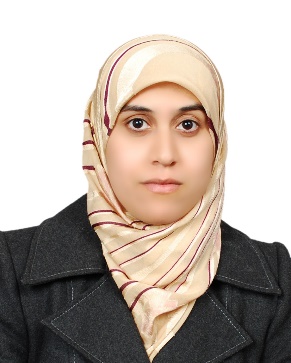 اللقب العلمي	: 	مدرس مساعد محل و تاريخ الولادة:	09 -12- 1984 ديالى– العراقالجنسية		:	عراقيةالبريد الالكترون     zobedahatifnaji@uodiyal.edu.iqyaعنوان العمل	:	 كلية الهندسة – جامعة ديالى – بعقوبة – محافظة ديالى – العراق.ثانيا: المؤهلات العلمية:شهادة الماجساتير – 2017 – معهد موسكوللرياضيات والفيزياء – روسيا.شهادة البكالوريوس –2007 – قسم هندسة الحاسوب – كلية الهندسة–جامعة ديالى – العراق.ثالثا: اللغات المتقنة:العربية – اللغة الام.الانكليزية – بشكل جيد جدا.رابعا: التاريخ الوظيفي و المناصب الادارية:تدريسية - كلية الهندسة – جامعة ديالى – منذ العام2017 و لحد الان. عضو لجنة الارشاد التربوي لكلية الهندسة – جامعة ديالى للعام الدراسي 2019.خامسا :البحوث المنشورةPEAK-TO-AVERAGE POWER RATIO REDUCTION FOR PARTIAL TRANSMIT SEQUENCE USING ARTIFICIAL BEE COLONY ALGORITHIM IN WAVELET PACKKET MODUULATIONcolor  Image cryptography Based on fraction order  chaotic systemImage segmentation using Discreet wavelet transform. 